ЭОР в образовательном процессе ДОУВ условиях динамично меняющегося мира, информатизация сферы образования приобретает фундаментальное значение. Проблема информатизации и непосредственно связанная с ней компьютеризация образования является одной из глобальных проблем современного мира. Бурное развитие компьютерных технологий и внедрение их в России в последние годы, наложили определенный отпечаток на развитие личности современного ребенка.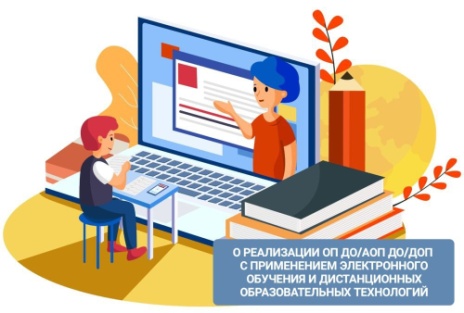 Поэтому происходящие преобразования в системе дошкольного образования, связанные с компьютеризацией и использованием электронных образовательных ресурсов можно охарактеризовать, как логичный и необходимый шагВ улучшении организации учебно-воспитательной работы с детьми и повышении ее качества большую помощь педагогам детского сада оказывают электронные образовательные ресурсы.Электронными образовательными ресурсами (ЭОР) называют учебные материалы, для воспроизведения которых используются электронные устройства.На данный момент русскоязычных сайтов, касающихся вопросов дошкольного воспитания и образования, в сети интернет более 1000. Эти ресурсы можно разделить на несколько типов:По виду источников: статьи, книги, сказки, программы, рисунки, товары и т.п.По потребителю: (для кого созданы): для руководителей, для воспитателей, для родителей, для детейПо производителю: (кем созданы) государственные, региональные, муниципальные, детских садов, торговых фирм, научных и медицинских центров, отдельных специалистов и проч.По цели создания: для управления системой образования, в коммерческих целях, для продвижения программы, продукции, для создания команды единомышленников и проч.По полноте информацииПо темам и т.п.Наиболее современным и эффективным для воспроизведения ЭОР является компьютер.Классификация электронных образовательных ресурсов включает:1) текстографические – самые простые из электронных образовательных ресурсов, отличающиеся от традиционных полиграфических учебников базой предъявления текстов и иллюстраций (материал предъявляется на экране компьютера, а не на бумажных носителях);2) гипертекстовые – с навигацией по тексту в виде гиперссылок, что позволяет получать пояснения встречающихся в тексте терминов и переходить в другие разделы текста;3) мультимедиа ЭОР – использующие технологию мультимедиа, позволяющую (одновременно воспроизводить на экране компьютера некоторую совокупность учебных объектов, представленных различными способами: графика, анимация, фото, видео, анимация, звук).Для повышения качества педагогического процесса могут использоваться такие электронные образовательные ресурсы, как презентационные материалы, электронные учебники, обучающие программы и другие. Каждый тип электронных ресурсов в образовательном процессе детского сада решает ограниченный круг специфических задач.Многие педагоги и психологи (Б.С. Гершунскоий, А.А Журина, И.Г. Захарова, К.В. Петрова, Е.И. Машбиц,  Е.С. Полат, И.В. Роберт, О.К Тихомиров) занимаются проблемой компьютеризации педагогического процесса. С. Пейперт, в частности, один из первых предложил использовать компьютер в работе с детьми. Он предполагает, что компьютер  может изменить характер учения и сделать его более интересным, а получаемые знания – более глубокими и обобщенными. Исследования использования электронных ресурсов в дошкольных образовательных учреждениях убедительно доказывают не только возможность и целесообразность этого процесса, но и особую роль компьютера в развитии интеллекта и личности ребенка.Компьютер входит в жизнь ребенка с ранних лет, оказывая как положительное, так и отрицательное влияние на формирование его личности. По силе воздействия на детскую психику современные информационные технологии несравнимы с другими средствами.Каковы же основные направления развития ИКТ? Информационные технологии, это не только и не столько компьютеры и их программное обеспечение. Под ИКТ подразумевается использование компьютера, Интернета, телевизора, видео, DVD, CD, мультимедиа, аудиовизуального оборудования, то есть всего того, что может представлять широкие возможности для коммуникации.Сегодня уже можно говорить, что внедрение компьютера в систему дидактических средств дошкольного образовательного учреждения является мощным фактором обогащения интеллектуального, нравственного, эстетического развития ребенка, а значит, приобщения его к миру информационной культуры. Однако, несмотря на значительные возможности электронных образовательных ресурсов в работе с детьми дошкольного возраста, они еще не нашли здесь должного применения.До сих пор отсутствует методика использования электронных образовательных ресурсов в педагогическом процессе, систематизация компьютерных развивающих программ, не сформулированы единые программно-методические требования к компьютерным занятиям.На сегодняшний день это единственный вид деятельности, не регламентируемый специальной образовательной программой. Основная идея педагогов-новаторов заключается в гармоничном соединении современных технологий с традиционными средствами развития ребенка для формирования психических процессов, ведущих сфер личности, развития творческих способностей. Но это новшество требует тщательного изучения не только со стороны педагогов и психологов, но и медиков. Главные условия внедрения компьютера в образовательный процесс детских дошкольных учреждений состоят в том, чтобы с детьми работали специалисты:знающие технические возможности компьютера и владеющие навыками работы с ним;выполняющие санитарные нормы и правила использования компьютера в детских учреждениях;ориентирующиеся в компьютерных программах, разработанных специально для дошкольников;знающие этические правила применения компьютера и владеющие методикой приобщения детей к новым технологиям;знающие возрастные анатомо-физиологические и психические особенности маленьких детей;знающие воспитательно-образовательную программу в детских учреждениях Информационные технологии обеспечивают личностно-ориентированный подход. Возможности компьютера позволяют увеличить объём предлагаемого для ознакомления материала.  Способность компьютера воспроизводить информацию одновременно в виде текста, графического изображения, звука, речи, видео позволяет создавать для детей мультимедийные презентации.Какие же возможности в развитии дошколят таят в себе мультимедийные презентации?В отличие от обычных средств обучения, медиа технологии способствуют успешной реализации интеллектуальных и творческих способностей ребёнка. Презентация – это обучающий мини-мультик, с красивыми картинками, это отличное пособие помогающее рассказать ребёнку об окружающем мире, не выходя за пределы детского сада.В игровой форме можно познакомить детей, например, с правилами дорожного движения,  провести познавательно – игровой конкурс с показом различных ситуаций на дороге и в транспорте и т.д. А как необходимы презентации при ознакомлении с окружающим миром. Темы «Ознакомление дошкольников с трудом взрослых», «Чудеса света», «Ребёнку о его правах» , и другие не только продемонстрируют какие-то явления или предметы, но и воссоздадут необходимые слуховые ассоциации. Еще очень интересны презентации с использованием загадок. Они помогают развивать внимание, воображение, мышление ребенка. Именно дошкольникам, с их наглядно-образным мышлением понятно лишь то, что можно одновременно рассмотреть, услышать, подействовать или оценить действие объекта. За счёт высокой динамики эффективно проходит усвоение материала, тренируется память, развивается воображение и творческие способности..Таким образом, использование ЭОР в работе с детьми служит повышению познавательной мотивации воспитанников, соответственно наблюдается рост их достижений, ключевых компетентностей.Главной целью внедрения информационных технологий является создание единого информационного пространства образовательного учреждения, системы, в которой задействованы и на информационном уровне связаны все участники учебно-воспитательного процесса: администрация, педагоги, воспитанники и их родители.Информатизация системы образования предъявляет новые требования к педагогу и его профессиональной компетентности.В частности, к коммуникативной компетентности педагогов, которая предполагает способность выстраивать коммуникации (коммуникация – это социально обусловленный процесс передачи и восприятия информации в условиях межличностного и массового общения по различным каналам с помощью разных коммуникативных средств) в различных форматах: устном, визуальном, компьютерном, электронном.Современный педагог должен не только знать технические возможности, уметь пользоваться компьютером и современным мультимедийным оборудованием, но и создавать свои образовательные ресурсы, широко использовать их в своей педагогической деятельности, владеть методикой приобщения детей к новым технологиям.Таким образом, ЭОР позволяют развивать интеллектуальные, творческие способности, и что очень актуально в дошкольном детстве – умение самостоятельно приобретать новые знания.Электронные образовательные ресурсы (ЭОР) – хороший помощник в подготовке педагога к занятиям, например, для изучения новых методик, при подборе наглядных пособий к занятию, так же  педагоги получают возможность профессионального общения в широкой аудитории пользователей сети Интернет, повышается их социальный статус.Электронные образовательные ресурсы для педагоговhttp://www.solnet.ee - Детский портал «Солнышко»http://www.openclass.ru/ - Открытый класс. Сетевые образовательные сообществаhttp://www.childpsy.ru  -  «Детский психолог»www.ivalex.vistcom.ru - Сайт «Всё для детского сада»http://www.obruch.ru/index.php?id=8&n=7&r=8&s=25 - Журнал «Обруч» http://www.dovosp.ru/?mnu=1.6&page=8 - Журнал «Дошкольное воспитание»http://www.logoped.ru— Логопедhttp://www.moi-detsad.ru/konsultac.htm— Консультации для воспитателейhttp://doshvozrast.ru/index.htm— Воспитание детей дошкольного возрастаhttp://www.danilova.ru/storage/present.htm— Раннее развитие http://www.ucheba.com/met_rus/k_doshvosp/title_main.htm— Образовательный портал «Учёба» раздел Дошкольное воспитание http://www.colibri.ru/nsp.asp?ch=1&rp=36&page=2&ts=3&ds=2— Интернет-магазин – дошкольное воспитание http://doshkolnik.ru/scenary.php - Дошкольник RUhttp://catalog.iot.ru - Каталог образовательных ресурсов сети интернет http://www.udou.ru— Журнал для руководителей и методистов «Управление ДОУ»http://collection-of -ideas.ru - Журнал для детей «Коллекция идей»http://dob.1september.ru - Журнал «Дошкольное образование»http://www.det-sad.com - Информационный портал «Детские сады — отзывы родителей»http://www.moi-detsad.ru - Методические разработки для детского садаhttp://www.apkpro.ru - Академия повышения квалификации и профессиональной переподготовки работников образованияhttp://www.deti.religiousbook.org.ua/index.htm - Отличные фотографии природы и животных, голоса птиц, следы животных.http://www.ug.ru/contest - Учительская газета (конкурсы)http://irc43.ru - Раздел семинары (есть семинары для дошкольных работников) http://www.moi-uniersitet.ru/schoolkonkurs/KonkursAMO/ - Первый открытый профессиональный конкурс педагогов «Активные методы обучения в образовательном процессе» для дошкольных общеобразовательных учреждений.Образовательные ресурсыМинистерство общего и профессионального образования РОРособрнадзор РОЕдиная коллекция Цифровых Образовательных РесурсовЕдиное окно доступа к образовательным ресурсам. Электронная библиотекаФедеральный центр информационно-образовательных ресурсовФедеральные образовательные ресурсы для общего образования«Федеральный центр образовательного законодательства»Менеджер образованияЭлектронные образовательные ресурсы для дошкольников«РазИгрушки» - сайт для детей и их родителей, которые заботятся о гармоничном развитии и воспитании своих детей.«Baby news» - огромное количество развивающих материалов для детей, сайт будет интересен и родителям, и детям.«Раскраски» -  раскраски онлайн, раскраски из цифр, картинки из цифр, детские лабиринты, умелые ручки, развивающие детские онлайн игры, бесплатные онлайн игры для мальчиков и девочек и многое другое для Вашего ребёнка.«Оригами - Мир своими руками» - сайт посвящён древнему искусству складывания фигурок из бумаги. Здесь вы найдете схемы и видео схем складывания оригами.«Умка - Детский развивающий сайт». -  На сайте Вы можете посмотреть как развлекательные, так обучающие детские мультфильмы, скачать сборники, а так же послушать и скачать плюсовки и минусовки детских песен, раскрасить вместе с вашими детьми онлайн раскраски, выбрать понравившиеся вам сценарии праздников, послушать детские сказки и многое другое! «Букашка» - сайт для дошкольников. Уроки рисования и музыки, развивательные игры, детские флеш игры и раскраски, потешки, колыбельные, тесты, скороговорки и потешки.«Обучалки и развивалки для детей» - Здесь вы найдете статьи о детях, обучающие и развивающие программы для малышей и школьников, которые можно скачать бесплатно, а ребенок непременно захочет посмотреть детское обучающее видео, лучшие мультфильмы, сказки и книги, все игры для развития, разукрашки, картинки, песенки караоке и многое другое; посмотреть или добавить детские произведения (рисунки, стихи и т.п.); все самое необходимое для ребенка (интересные игрушки, софт, музыка, книги, игры ...)Детский портал «СОЛНЫШКО»Сайт «Старые мультфильмы»Сайт МУЛЬТИ-РОССИЯДетский портал «Теремок»Детский портал «Почемучка»Детский портал "Клепа"ЭОР В помощь педагогам (ссылка на ворд документ)